輔仁大學 － 大陸地區交換學生申請書輔仁大學	交換學生讀書計畫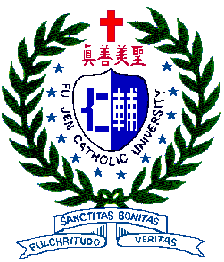 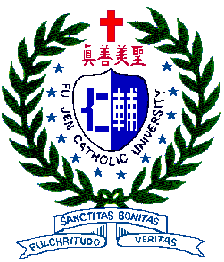     Exchange Student Study Plan本人簽名: __________________________   日期 (西元年/月/日):_____________________姓　名性　別男 □ 　女 □2吋半身白色背景正面近照2吋半身白色背景正面近照英　文姓　名（與護照相同）（與護照相同）出　生日　期19  　年　 月　 日2吋半身白色背景正面近照2吋半身白色背景正面近照身分證號　碼手　機號　碼2吋半身白色背景正面近照2吋半身白色背景正面近照原　屬學　校原　屬系　所年級學□碩□博□　  年級通　訊地　址郵編戶　籍地　址郵編身障生住宿需要特別安排是 □  否 □E-mailE-mail（請勿填寫163.com、126.com之郵件帳號）（請勿填寫163.com、126.com之郵件帳號）（請勿填寫163.com、126.com之郵件帳號）交　換期　間交換期間限1學期，不得延長□20  年秋季班9月至隔年1月    □20  年春季班2月至6月交換期間限1學期，不得延長□20  年秋季班9月至隔年1月    □20  年春季班2月至6月交換期間限1學期，不得延長□20  年秋季班9月至隔年1月    □20  年春季班2月至6月交換期間限1學期，不得延長□20  年秋季班9月至隔年1月    □20  年春季班2月至6月交換期間限1學期，不得延長□20  年秋季班9月至隔年1月    □20  年春季班2月至6月交換期間限1學期，不得延長□20  年秋季班9月至隔年1月    □20  年春季班2月至6月交　換學　院系　所系　所【財力證明】    本人             在此聲明我有能力並願意自行負擔在輔仁大學交換期間之一切花費。財力來源人:姓名                         簽名                                           關係                 電話                    E-mail                         地址                                                                        【同意聲名】【同意聲名】【同意聲名】【同意聲名】　　我已了解並願意在輔仁大學交換期間遵守輔仁大學的規定接受師長之指導，入住學校學生宿舍並遵守宿舍相關規定。此外，在輔仁大學交換學習期間，我必須具有意外以及醫療保險，以承擔交換學期期間之醫療費用。    我已了解並願意遵守輔仁大學規定時程參加期中、期末考，且學期結束之前不可提前離校。如果我提前離校或未參加考試，將無法得到成績單以及任何形式之成績說明或紀錄。　　在此聲明，所有我提供的資訊來源皆正確。我了解提供不正確及不完整之訊息可能造成我交換學生資格被取消，我願意提供所有和交換計畫有關的證明文件。　　我已了解並願意在輔仁大學交換期間遵守輔仁大學的規定接受師長之指導，入住學校學生宿舍並遵守宿舍相關規定。此外，在輔仁大學交換學習期間，我必須具有意外以及醫療保險，以承擔交換學期期間之醫療費用。    我已了解並願意遵守輔仁大學規定時程參加期中、期末考，且學期結束之前不可提前離校。如果我提前離校或未參加考試，將無法得到成績單以及任何形式之成績說明或紀錄。　　在此聲明，所有我提供的資訊來源皆正確。我了解提供不正確及不完整之訊息可能造成我交換學生資格被取消，我願意提供所有和交換計畫有關的證明文件。　　我已了解並願意在輔仁大學交換期間遵守輔仁大學的規定接受師長之指導，入住學校學生宿舍並遵守宿舍相關規定。此外，在輔仁大學交換學習期間，我必須具有意外以及醫療保險，以承擔交換學期期間之醫療費用。    我已了解並願意遵守輔仁大學規定時程參加期中、期末考，且學期結束之前不可提前離校。如果我提前離校或未參加考試，將無法得到成績單以及任何形式之成績說明或紀錄。　　在此聲明，所有我提供的資訊來源皆正確。我了解提供不正確及不完整之訊息可能造成我交換學生資格被取消，我願意提供所有和交換計畫有關的證明文件。　　我已了解並願意在輔仁大學交換期間遵守輔仁大學的規定接受師長之指導，入住學校學生宿舍並遵守宿舍相關規定。此外，在輔仁大學交換學習期間，我必須具有意外以及醫療保險，以承擔交換學期期間之醫療費用。    我已了解並願意遵守輔仁大學規定時程參加期中、期末考，且學期結束之前不可提前離校。如果我提前離校或未參加考試，將無法得到成績單以及任何形式之成績說明或紀錄。　　在此聲明，所有我提供的資訊來源皆正確。我了解提供不正確及不完整之訊息可能造成我交換學生資格被取消，我願意提供所有和交換計畫有關的證明文件。學生簽名日　期家長簽名日　期母校承辦人簽名日　期填表須知以上各項欄位皆須詳實填寫。本校信箱無法寄送或回覆163.com或126.com信箱，請務必提供前述以外之信箱供聯繫使用，以免錯失重要訊息。因兩岸課程及系所結構不盡相同，請依照所學專業與本校授課相符之系所作為交換系所；相關系所介紹及課程資訊可於本校網頁查詢。請填妥本申請書後列印簽名，並隨同其他應繳申請資料（請參閱申請須知）一起上傳至線上申請系統。我想申請交換的系(所)：                                    請詳述申請輔仁大學交換計畫的動機：(申請外語學院科系者，請以英文書寫)